ProstokątyProstokąt to czworokąt, który ma wszystkie kąty proste i dwie pary boków równych i równoległych. Uwaga. Prostokąt jest równoległobokiem. W każdym prostokącie: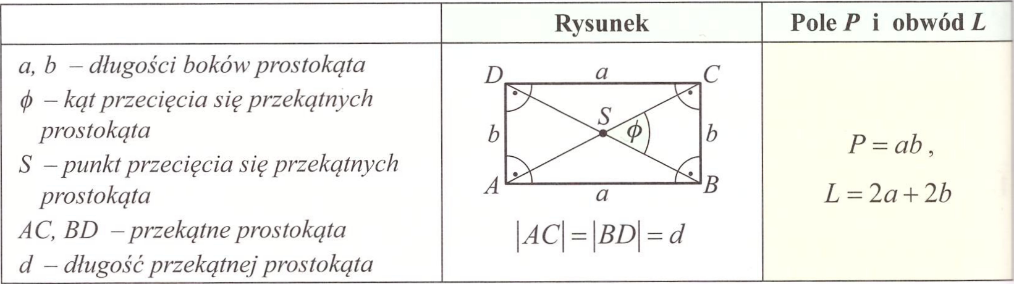 przekątne mają równe długości i przecinają się w punkcie, który jest środkiem każdej z nich,punkt przecięcia się przekątnych prostokąta jest jego środkiem symetrii.KwadratyKwadrat to czworokąt, który ma wszystkie boki równe i wszystkie kąty równe. Uwaga. Każdy kwadrat jest prostokątem i rombem. W każdym kwadracie: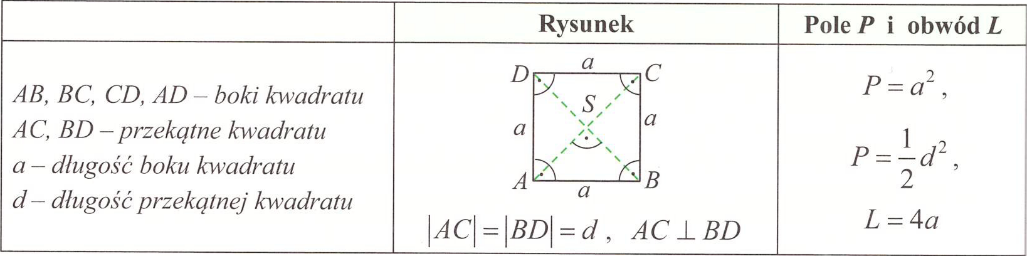 przekątne mają równe długości i przecinają się pod kątem prostym,punkt przecięcia przekątnych jest środkiem każdej z nich.